Referat af holdkaptajn og orienteringsmøde 16.1.17 i  Spektrum OdderKurt byder velkommen med ordene: Flere får kræft, men mange flere bliver helbredt.Styregruppen byder velkommen til 4 nye tovholdere: Vibeke til hold, Pia og Hanne til PR og Flemming til sponsorer.Til lykke med den velfortjente nominering af Vibeke til Årets Østjyde. Der stemmes 17.-22. januar. Del nomineringen og få rigtig mange til  at stemme – En god Odder-historie og Stafet-historie!Derefter præsenterer tovholderne deres område.Hanne, Fightere:
I 2016 var der 79 Fightere. De er æresgæster og samles til frokost og et lille foredrag. I må gerne opfordre folk til at melde sig. Der er et rart fællesskab. Hvis der er behov for hjælp til tilmelding , hjælper Hanne gerne.Helle, Lysposer:
Lysceremonien bliver med lysposerne opstillet som et hjerte. Helle har poser med i aften, så kaptajnerne kan evt. tage med hjem og sælge til holdet. Poser kan til Stafetten evt. også sælges i forbindelse med lotteriet. Husk at man også kan tænde lys på nettet.Vibeke, Hold:
Holdene er Stafettens omdrejningspunkt. Fortæl de gode historier, men vær også opmærksom på blufærdighed hos deltagerne. Skriv gerne lidt om jeres hold på hjemmesiden. Når I melder jer, får Vibeke besked og byder så velkommen. Gør noget ud af at få folk til at føle sig som en del af holdet og overvej aktiviteter på pladsen, så I får kontakt med de andre hold.  Giv gode ideer videre.
Pia: læg gerne billede ind i forbindelse med tilmelding.
Kurt: Vi bruger billeder fra sidste år på Facebook og hjemmeside. Hvis I ikke ønsker at være med, så meld fra.
Der bliver igen i år mulighed for at få taget (sjove?) holdbilleder.Marta, Oplysning:
Der bliver oplysningstelt med brochurer og forskellige aktiviteter. Der bliver forskellige behandlertelte. Det er vigtigt med information om konkrete punkter og tider. Lene, Mad:
Organiseres som sidste år med madbilletter til ca. 125 kr.
Bestil helst på forhånd, så mængderne kan beregnes. I begrænset omfang kan man købe uden bestilling, så længe lager haves. Der vil stadig være øl og vin. Skriv til Lene, hvis I har gode ideer.Sponsorer, Flemming:
Hvis I har ideer til sponsorer, så giv besked til Flemming eller Kurt. Det er bedst, hvis vi ikke henvender os flere gange til de samme. Vi havde sidste år lige knap 300 sponsorer. Der er ikke forskel på private og virksomheder. Alle får et diplom og bliver eksponeret ens. Meld gerne ind inden 30/4. Hvis der sponsoreres gaver eller gavekort, så hellere flere på 200 kr end større. Det har noget med lotteriregler at gøre. Tænk også på omgangssponsorer og husk at rapportere om dem til flemming. Sidste år var der stor indkomst på spinning.Sven Aage, Kunstauktion:
Der bliver udarbejdet et katalog over de donerede værket. Der bliver kunstudstilling i Spektrum 8.-15. juni – der er også revy – og det er muligt at maile forhåndsbud ind. Værkerne flyttes så til kunstteltet på Stafetten, og der afholdes auktion lørdag. Kender I en kunstner som vil donere, og som Sven Aage ikke har tænkt på, så skriv gerne.Ole Peter, Logistik:
Meld til Ole Peter, hvis I har ønske om teltplacering. Og hvis I vil hjælpe til.
Foldere i  år ønskes uddelt i hele kommunen og nabobyerne. Det er ikke reklame, det er oplysning. Ole Peter har lavet gadefortegnelse og I kan få en stak foldere efter mødet. Uddeles i løbet af 3 uger. Torsdag og fredag kommer der mange reklamer, så uddel på andre dage. 
For at holde gryden i kog har vi en aftale med Odder Avis om at bringe historier om levende mennesker. Hvis I har nogen, der kan bruges, så meld ind.  Odder Avis har i alle årene været meget large med at gøre reklame for SFL.
Ruterne bliver pga evauleringssvar i 2017: 1 kort på ca 700 m og en lang på 1.355 m. Den lange går stadig gennem tennisbanerne. Der bliver mere oplyst på ruten i år med flere fakler og måske også pandelygter til udlån.Spørgsmål og kommentarer:
Der opfordres til midnatsbanko.
Svømmehallen åbner 1 bassin under stafetten – gratis.
Muligvis loppemarked ”betal hvad du vil og støt et godt formål”. Hvem vil stå for det?Der skal være lidt nyt hvert år, men vi skal også passe på, det ikke bliver for meget. Det er vigtigt, at vi holder fast i grundstammen.Tak for det flotte fremmøde i aften.Sammen er vi  ”meget” stærkere. 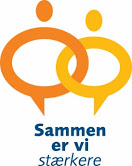 Marta
16.1.1